Приложение 2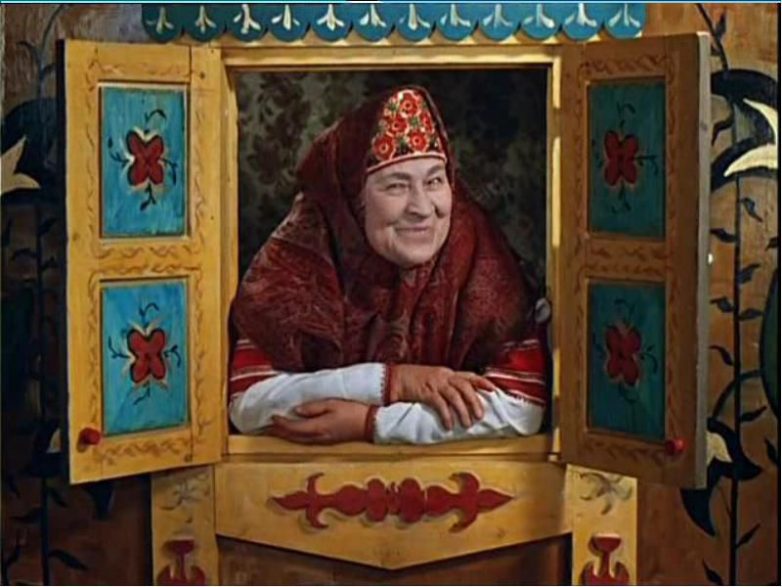 РАБОЧАЯ ПРОГРАМАТЕАТРАЛЬНОЙ СТУДИИ«В гостях у сказки»Старшая группаПояснительная запискаСовременная педагогика из дидактической постепенно становится развивающей. Что подразумевается под этим? Прежде всего, то, что не только психологи, но и педагоги-практики начинают осознавать и видеть результаты своей воспитательной и образовательной деятельности в развитии личности каждого ребенка, его творческого потенциала, способностей, интересов.  В этом плане невозможно переоценить роль родного языка, который помогает детям осознанно воспринимать окружающей мир и является средством общения.  Для развития выразительной стороны речи, необходимо создание таких условий, в которых каждый ребенок мог проявить свои эмоции, чувства, желания и взгляды, причем не, только в обычном разговоре, но и публично.  Привычку к  выразительной публичной речи можно воспитать в человеке только путем привлечения его с малолетства к выступлениями перед аудиторией. В этом огромную помощь могут оказать театрализованные занятия. Они всегда радуют детей, пользуются у них неизменной любовью.
  Театрализованная деятельность позволяет формировать опыт социальных навыков поведения благодаря тому, что каждое литературное произведение или сказка для детей всегда имеют нравственную направленность (дружба, доброта, честность, смелость и т. д.). Благодаря сказке ребенок познает мир не только умом, но и сердцем. И не только познает, но и выражает свое собственное отношение к добру и злу.  Театрализованная деятельность позволяет ребенку решать многие проблемные ситуации опосредованно от лица какого-либо персонажа. Это помогает преодолевать робость, неуверенность в себе, застенчивость. Таким образом, театрализованные занятия помогают всесторонне развивать ребенка.Цель программы – развитие способностей детей средствами театрального искусства.
 ЗадачиСоздать условия для развития творческой активности детей, участвующих в театральной деятельности.Совершенствовать артистические навыки детей в плане переживания и воплощения образа, а также их исполнительские умения.Формировать у детей образно-выразительные умения, учить имитировать характерные движения сказочных животных.Обучать детей элементам художественно-образных выразительных средств (интонация, мимика, пантомимика).Активизировать словарь детей, совершенствовать звуковую культуру речи, интонационный строй, диалогическую речь.Формировать опыт социальных навыков поведения, создавать условия для развития творческой активности детей.Продолжительность занятия – 25 минут.Мониторинг проводится 2 раза в год – в сентябре, мае.Программа составлена с учетом реализации межпредметных связей по разделам.
1. «Музыкальное воспитание» - дети учатся слышать в музыке эмоциональное состояние и передавать его движениями, жестами, мимикой, отмечают разнохарактерное содержание музыки, дающее возможность более полно оценить и понять характер героя, его образ.
2. «Изобразительная деятельность» - где дети знакомятся с репродукциями картин, близкими по содержанию сказки.3. «Развитие речи» - на котором у детей развивается четкая, ясная дикция, ведется работа над развитием артикуляционного аппарата с использованием скороговорок, чистоговорок, потешек. 4. «Ознакомление с художественной литературой» - где дети знакомятся с литературными произведениями, которые лягут в основу предстоящей постановки спектакля.5. «Ознакомление с окружающим» - где дети знакомятся с явлениями общественной жизни, предметами ближайшего окружения, природными явлениями, что послужит материалом, входящим в содержание театральных игр и упражнений.6. «Хореография» - где дети учатся через танцевальные движения передавать образ какого-либо героя, его характер, настроения.Содержание программы 1 основы кукловождения. 2 основы кукольного театра. 3 основы актерского мастерства. 4 основные принципы драматизации. 5 самостоятельная театральная деятельность. 6 театральная азбука. 7 проведение праздников. 8 проведение досугов и развлеченийПерспективный план Список используемой литературы1. Л. В. Артемова «Театрализованные игры дошкольников», Москва, «Посвещение», 1991г.2. Н. Алексеевская «Домашний театр», Москва, «Лист», 2000г.3. Л. С. Выготский «Воображение и творчество в детском возрасте», Москва, «Просвещение», 1991г.4. Журналы «Дошкольное воспитание»: № 1/95г., №8, 9, 11/96г., № 2, 5, 6, 7, 9, 11/98г., №5, 6, 10, 12/97г., № 10, 11/99г., № 11/2000г., № 1, 2, 4/2001г.5. Журналы «Ребенок в детском саду»: № 1, 2, 3, 4/2001г.6. Журнал «Секреты кукольного театра», № 1/2000г.7. Т. Н. Караманенко «Кукольный театр – дошкольникам», Москва, «Просвещение», 1982г.8. В. И. Мирясова «Играем в театр», Москва, «Гном-Пресс», 1999г.9. Е. Синицина «Игры для праздников», Москва, «Лист», 1999г.10. Л. Ф. Тихомирова «Упражнения на каждый день: развитие внимания и воображения дошкольников», Ярославль, «Академия Развития», 1999г.11. Л. М. Шипицына «Азбука общения», Санкт-Петербург, «Детство-пресс», 1998г.12. Т. И. Петрова, Е. Я. Сергеева, Е. С. Петрова “Театрализованные игры в д/с Москва “Школьная пресса” 2000 г.13. М. Д. Маханева “Театрализованные занятия в д/с” Москва, Творческий центр “Сфера”, 2003 г.14. Сорокина Н.Ф., Миланович Л.Г. Театр — творчество — дети. М., 1995МесяцНеделяТемаТемаЦельсентябрь1«Торопитесь! Торопитесь! Только одно представление!»«Торопитесь! Торопитесь! Только одно представление!»Закрепить знания о поведении в общественных местах, объяснить правила поведения в театре.сентябрь2«Реклама! Реклама! Реклама представления»«Реклама! Реклама! Реклама представления»Познакомить детей с рекламой, которая проводиться перед показом спектакля.сентябрь3«Буратино и его друзья»«Буратино и его друзья»Познакомить детей со значением слов: билет, программа.сентябрь4«Кто они эти волшебники?»«Кто они эти волшебники?»Воспитывать уважение к труду людей, работающих в театре.октябрь1«Придумывание небылиц»«Придумывание небылиц»Познакомить детей с жанром небылиц, развивать воображение и фантазию.октябрь2«Вот какой рассеянный»«Вот какой рассеянный»Формировать навыки положительного социального поведения.октябрь3«Волшебник, оживляющий кукол»«Волшебник, оживляющий кукол»Знакомить детей с профессией кукловод.октябрь4«Чудеса продолжаются»«Чудеса продолжаются»Расширять знания детей о различных видах кукольного театра.ноябрь1«Листовички из осеннего леса»«Листовички из осеннего леса»Формировать правильное произношение, артикуляцию.ноябрь2«Ветер – ветерок»«Ветер – ветерок»Тренировать опору дыхания.ноябрь3«Техника речи»«Техника речи»Учить пользоваться интонациями. Воспитывать выдержку, терпение.ноябрь4Игровой стречингИгровой стречингРазвивать речевое дыхание и правильную артикуляцию.декабрь1Учимся играть этюдыУчимся играть этюдыРазвивать умение передавать эмоциональное состояние с помощью мимики и жестов.декабрь2«История с птенцами»«История с птенцами»Учить детей произносить гласные звуки протяжно.декабрь3«Страна чистоговорок»«Страна чистоговорок»Формировать правильное произношение, дикцию.декабрь4«Хорошие стихи»«Хорошие стихи»Продолжать работу с детьми над выразительностью речи.Январь1«Вы куда спешите слон?»Продолжать работу с детьми над выразительностью речи.Продолжать работу с детьми над выразительностью речи.Январь2«Техника речи»Продолжать работу с детьми над выразительностью речи.Продолжать работу с детьми над выразительностью речи.Январь3Учимся играть этюдыСовершенствовать исполнительское умение детей.Совершенствовать исполнительское умение детей.Январь4Альбом все о театреУчить детей обобщать полученный опыт.Учить детей обобщать полученный опыт.Февраль1Культура и техника речи (игры и упражнения)Совершенствовать чёткость произношения (дыхание, артикуляция, дикция, интонация).Совершенствовать чёткость произношения (дыхание, артикуляция, дикция, интонация).Февраль2РитмопластикаРазвивать воображение, Фантазию.Развивать воображение, Фантазию.Февраль3Разучивание стихов для концертаПомочь детям поверить в свои силы и возможности, по-новому взглянуть на тех, с кем приходится встречаться.Помочь детям поверить в свои силы и возможности, по-новому взглянуть на тех, с кем приходится встречаться.Февраль4Концерт для малышейПредоставлять детям возможность выступать перед  сверстниками.Предоставлять детям возможность выступать перед  сверстниками.Март1Игровое упражнение «Подбери рифму»Развивать воображение, фантазию детей, учить подбирать рифму к словам.Развивать воображение, фантазию детей, учить подбирать рифму к словам.Март2«Знакомство со сказкой»Познакомить детей с постановкой сказки. Учить детей выражать свое мнение.Познакомить детей с постановкой сказки. Учить детей выражать свое мнение.Март3«Распределение ролей»Учить детей дружно и согласованно договариваться.Учить детей дружно и согласованно договариваться.Март4«Отработка диалогов»Развивать умение строить диалоги между героями. Развивать связную речь детей. Воспитывать уверенность.Развивать умение строить диалоги между героями. Развивать связную речь детей. Воспитывать уверенность.Апрель1Культура и техника речиРазвивать чёткое, верное произношение гласных и согласных; учить детей бесшумно брать и добирать дыхание, пользоваться интонацией.Развивать чёткое, верное произношение гласных и согласных; учить детей бесшумно брать и добирать дыхание, пользоваться интонацией.Апрель2«Отработка диалогов»Развивать умение строить диалоги между героями. Развивать связную речь детей. Воспитывать уверенность.Развивать умение строить диалоги между героями. Развивать связную речь детей. Воспитывать уверенность.Апрель3Мастерская актераРазвивать умение детей самостоятельно изготавливать атрибуты к сказке.Развивать умение детей самостоятельно изготавливать атрибуты к сказке.Апрель4Мастерская актераПродолжить работу в мастерской. Развивать память, внимание, фантазию. Воспитывать аккуратность в работе.Продолжить работу в мастерской. Развивать память, внимание, фантазию. Воспитывать аккуратность в работе.Май1РепетицияОпределить готовность детей к показу сказки. Развивать в движении чувство ритма.Определить готовность детей к показу сказки. Развивать в движении чувство ритма.Май2Работа с костюмамиУчить детей подбирать себе костюм. Развивать самостоятельность, воображение, творчество.Учить детей подбирать себе костюм. Развивать самостоятельность, воображение, творчество.Май3РепетицияОпределить готовность детей к показу сказки. Развивать в движении чувство ритма. Отработка диалогов, интонации, выразительности, четкой дикции.Определить готовность детей к показу сказки. Развивать в движении чувство ритма. Отработка диалогов, интонации, выразительности, четкой дикции.Май4Показ сказки